                                                                                                          Упражнения и задачи по математике.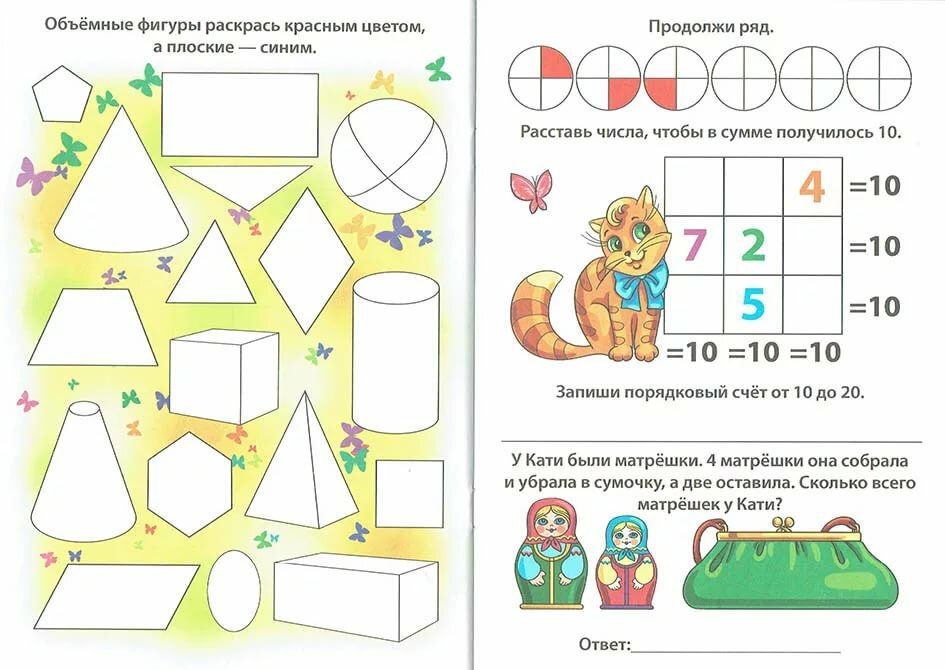 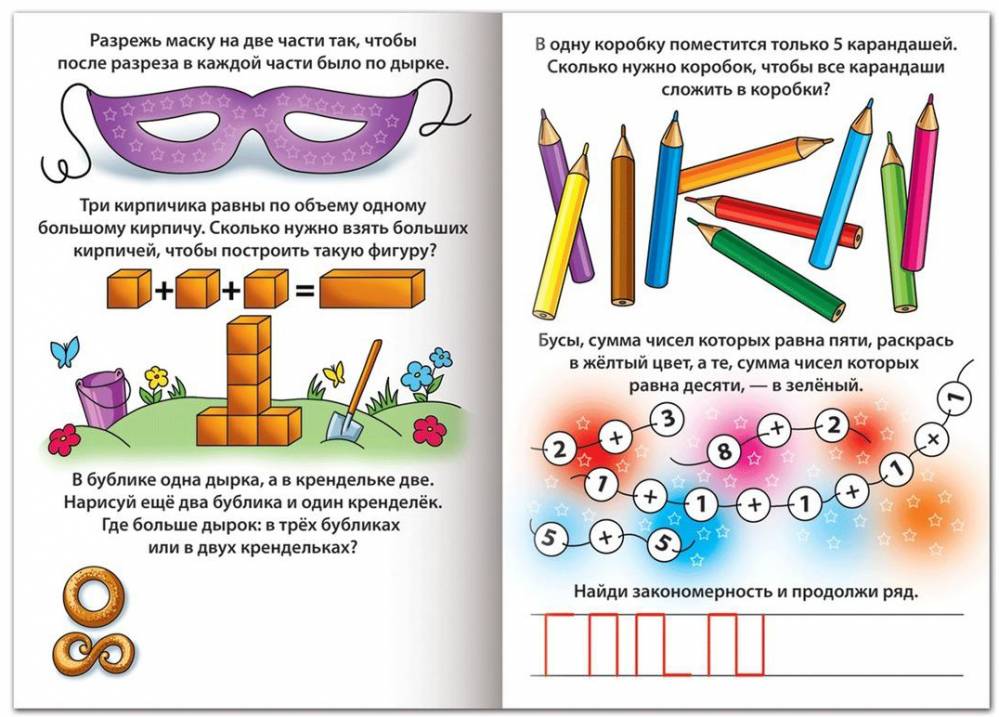 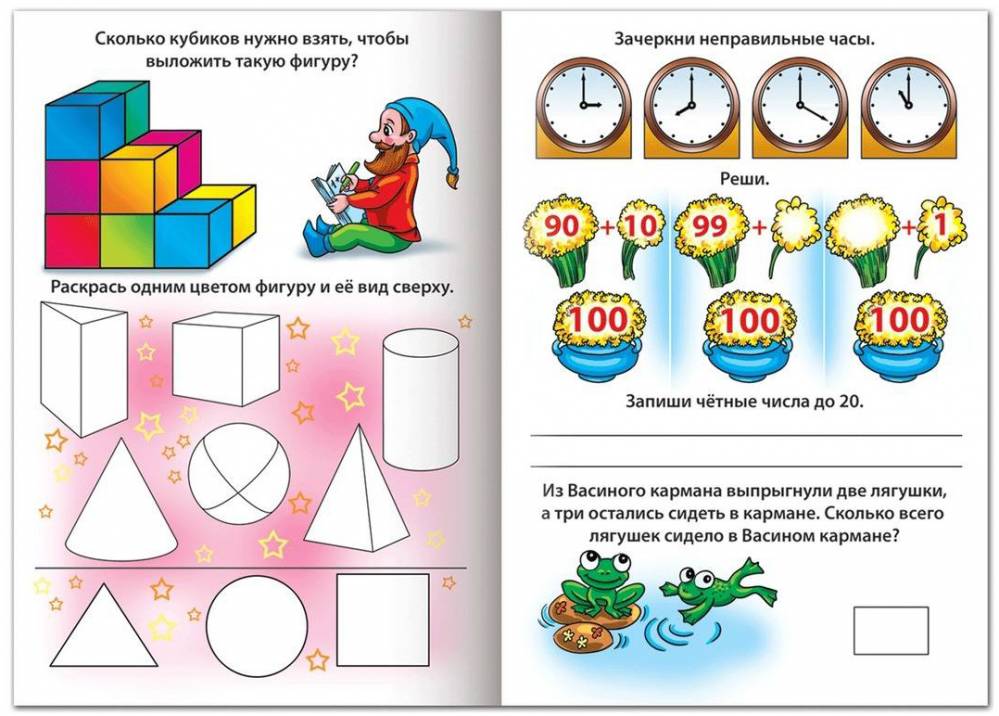 